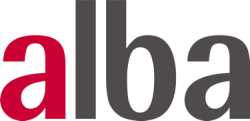 ALBA Summer ConferenceOne Bird Cage Walk, London 22 July 2017 GROUP BOOKING FORM(For bookings of 5 or more delegates)NOTE: group bookings do not require that each delegate books on the same basis (for example, a group booking can be made for 3 residential delegates and 2 non-residential)[Please note that the concessionary rates (*) are limited and will be available on a first come first served basis.]Please make your payment via BACs transfer to the Constitutional & Administrative Law Bar Association, HSBC, Fleet Street Branch Bank, Account number 41727176, Sort Code 40-06-29 and send your completed booking form to administrator@adminlaw.org.ukPlease include your name as the payment reference. If paying by cheque, please send the completed form and a cheque made payable to the Constitutional & Administrative Law Bar Association to Robert Wastell, 1 Crown Office Row, Temple, London, EC4Y 7HH. Please mark the envelope ‘ALBA Summer Conference’. All booking related queries should be sent to administrator@adminlaw.org.uk.  PLEASE NOTE THAT UNFORTUNATELY PLACES CANNOT BE RESERVED WITHOUT PAYMENT.DELEGATE NAMEORGANISATION AND EMAILADDRESS, including postcode and tel. no.Dietary requirements1.2.3.4.5.6.7.8.9.10.Disability (Please let us know if any delegate require specific facilities)This information can also be provided separately by email to administrator@adminlaw.org.uk  Rates	Group booking rateNumber of placesPaidUnder 5 years' call / PQE / voluntary sector£110£Over 5 years’ call or PQE £185£Queen’s Counsel £235£Total paid by BACS / cheque (please delete as appropriate)£If one group BACS payment is to be made, please insert the payment reference here:If individual BACS payments will be made, please use each delegates name as the payment reference.If one group BACS payment is to be made, please insert the payment reference here:If individual BACS payments will be made, please use each delegates name as the payment reference.If one group BACS payment is to be made, please insert the payment reference here:If individual BACS payments will be made, please use each delegates name as the payment reference.If one group BACS payment is to be made, please insert the payment reference here:If individual BACS payments will be made, please use each delegates name as the payment reference.